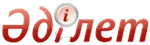 Об утверждении Правил оплаты юридической помощи, оказываемой адвокатом, и возмещения расходов, связанных с защитой и представительствомПриказ Министра юстиции Республики Казахстан от 8 декабря 2015 года № 617. Зарегистрирован в Министерстве юстиции Республики Казахстан 21 декабря 2015 года № 12434

      В соответствии со статьей 112 Гражданского процессуального кодекса Республики Казахстан от 31 октября 2015 года, пунктом 3 статьи 5 Закона Республики Казахстан от 5 декабря 1997 года «Об адвокатской деятельности» ПРИКАЗЫВАЮ:



      1. Утвердить прилагаемые Правила оплаты юридической помощи, оказываемой адвокатом, и возмещения расходов, связанных с защитой и представительством, согласно приложению к настоящему приказу.



      2. Департаменту регистрационной службы и организации юридических услуг Министерства юстиции Республики Казахстан обеспечить:

      1) государственную регистрацию настоящего приказа;

      2) официальное опубликование настоящего приказа в периодических печатных изданиях и в информационно-правовой системе «Әділет» в течение десяти календарных дней после его государственной регистрации;

      3) размещение на интернет-ресурсе Министерства юстиции Республики Казахстан.



      3. Контроль за исполнением настоящего приказа возложить на заместителя Министра юстиции Республики Казахстан Әбдірайым Б.Ж.



      4. Настоящий приказ вводится в действие с 1 января 2016 года и подлежит официальному опубликованию.      Министр юстиции

      Республики Казахстан                       Б. Имашев      «СОГЛАСОВАН»

      Генеральный Прокурор

      Республики Казахстан

      ___________А. Даулбаев

      «___»_________ 2015 год      «СОГЛАСОВАН»

      Председатель Верховного Суда

      Республики Казахстан

      ___________К. Мами

      14 декабря 2015 год      «СОГЛАСОВАН»

      Министр внутренних дел

      Республики Казахстан

      ___________К. Касымов

      «___»_________ 2015 год      «СОГЛАСОВАН»

      Министр финансов

      Республики Казахстан

      ___________Б. Султанов

      «___»_________ 2015 год      «СОГЛАСОВАН»

      Председатель Агентства

      по делам государственной службы

      и противодействию коррупции

      Республики Казахстан

      ___________К. Кожамжаров

      «___»_________ 2015 год

Утверждены         

приказом Министра юстиции

Республики Казахстан    

от 8 декабря 2015 года № 617 

Правила оплаты юридической помощи, оказываемой адвокатом,

и возмещения расходов, связанных с защитой и представительством 

1. Общие положения

      1. Настоящие Правила оплаты юридической помощи, оказываемой адвокатом, и возмещения расходов, связанных с защитой и представительством (далее – Правила), разработаны в соответствии со статьей 112 Гражданского процессуального кодекса Республики Казахстан и пунктом 3 статьи 5 Закона Республики Казахстан «Об адвокатской деятельности» (далее - Закон) и определяют порядок оплаты юридической помощи, оказываемой адвокатом, и возмещения расходов, связанных с защитой и представительством.



      2. Оплате за счет бюджетных средств подлежат следующие виды оказываемой адвокатом юридической помощи:

      1) правовое консультирование физических лиц в случаях, предусмотренных пунктами 1 и 2 статьи 6 Закона;

      2) защита и представительство физических лиц в случаях, предусмотренных частью третьей статьи 67, частями четвертой, пятой и шестой статьи 68, частью второй статьи 76, частью второй статьи 174, частью четвертой статьи 428, частью шестой статьи 478, статьей 495Уголовно-процессуального кодекса Республики Казахстан;

      3) защита физических лиц в случаях, предусмотренных статьями 749 и частями второй, третьей, четвертой, пятой и шестой статьи 750 Кодекса Республики Казахстан об административных правонарушениях;

      4) представительство физических лиц в случаях, предусмотренных статьями 112 и 325 Гражданского процессуального кодекса Республики Казахстан. 

2. Порядок оплаты юридической помощи, оказываемой адвокатом,

и возмещения расходов, связанных с защитой и представительством

      3. Территориальный орган юстиции производит оплату юридической помощи и возмещение расходов, связанных с защитой и представительством, адвокатам, заключившим соглашения об оказании гарантированной государством юридической помощи, на основании предоставленной коллегией адвокатов области, города республиканского значения, столицы (далее - Коллегия адвокатов) заявки об оплате юридической помощи, оказанной адвокатами, и возмещении расходов, связанных с защитой, представительством, за счет бюджетных средств по форме, согласно приложению к настоящим Правилам.



      4. Заявка составляется Коллегией адвокатов на основании отчетов адвокатов, представляемых в соответствии с пунктом 5 статьи 13 Закона Республики Казахстан «О гарантированной государством юридической помощи», с приложением следующих документов:

      1) акты о выполненной адвокатами работе по правовому консультированию, составленные на основании реестра, в которых указываются:

      фамилия и инициалы адвоката;

      количество физических лиц, которым оказана бесплатная юридическая помощь;

      количество устных или письменных юридических консультаций;

      количество составленных письменных документов правового характера;

      общее количество часов оказания юридической помощи;

      подпись адвоката;

      2) постановления органов, ведущих уголовный процесс, судов и органов (должностных лиц) уполномоченных рассматривать дела об административных правонарушениях, определения судов по гражданским делам о назначении адвоката;

      3) постановления органов, ведущих уголовный процесс, судов и органов (должностных лиц), уполномоченных рассматривать дела об административных правонарушениях, об освобождении лица, нуждающегося в юридической помощи, от ее оплаты и возмещения расходов, связанных с защитой или представительством, и отнесении подлежащих выплате сумм за счет бюджетных средств, в которых указываются:

      должность, фамилия, инициалы лица, вынесшего постановление;

      наименование дела, дата вынесения постановления;

      данные о личности лица, освобожденного от оплаты юридической помощи и возмещения расходов, связанных с защитой и представительством;

      статья Уголовного кодекса Республики Казахстан и категория уголовного правонарушения, в совершении которого лицо подозревается или обвиняется, или статья Кодекса Республики Казахстан «Об административных правонарушениях», предусматривающая привлечение лица к административной ответственности;

      мера пресечения по уголовному делу или мера обеспечения производства по делу об административном правонарушении (доставление к месту составления протокола об административном правонарушении, либо административное задержание или привод);

      основания освобождения от оплаты юридической помощи и возмещения расходов, связанных с защитой и представительством;

      фамилия и инициалы адвоката, принявшего участие в деле в качестве защитника или представителя, номер и дата выдачи ордера, удостоверяющего его полномочия на ведение конкретного дела;

      место, дата, время начала и окончания производства процессуальных действий, в которых принимал участие адвокат;

      продолжительность времени ожидания начала процессуального действия, назначенного с участием адвоката, с указанием даты, времени;

      продолжительность времени ожидания начала судебного заседания или продолжения судебного заседания в случае его отложения (если такие факты имели место);

      продолжительность времени ознакомления адвоката с материалами дела;

      продолжительность времени посещения адвокатом подзащитного;

      продолжительность времени составления адвокатом в ходе участия в производстве процессуальных действий на досудебной стадии заявлений и ходатайств;

      продолжительность времени составления адвокатом частных, апелляционных, кассационных и иных жалоб по конкретному делу, а также замечаний на протокол судебного заседания;

      количество рабочих дней командировки, связанной с выездом адвоката в другую местность для оказания юридической помощи;

      полное наименование и банковские реквизиты соответствующей Коллегии адвокатов, членом которой является адвокат;

      4) определения судей или судов по гражданским делам, об освобождении лица, нуждающегося в юридической помощи, от ее оплаты и возмещения расходов, связанных с защитой или представительством, и отнесении подлежащих выплате сумм за счет бюджетных средств, в которых указываются:

      наименование суда, фамилия, инициалы судьи, вынесшего определение или постановление;

      наименование, место и дата рассмотрения дела;

      фамилия, имя, отчество (при его наличии) лица, освобожденного от оплаты юридической помощи и возмещения расходов, связанных с защитой и представительством;

      мотивы освобождения от оплаты юридической помощи и возмещения расходов, связанных с защитой и представительством;

      фамилия и инициалы адвоката, принявшего участие в деле в качестве защитника или представителя, номер и дата выдачи ордера, удостоверяющего его полномочия;

      дата, время начала и окончания производства процессуальных действий, в которых принимал участие адвокат;

      продолжительность ознакомления адвоката с материалами дела;

      дата и продолжительность судебных заседаний, в которых принимал участие адвокат;

      продолжительность времени ожидания начала судебного заседания или продолжения судебного заседания в случае его отложения (при наличии фактов);

      продолжительность времени составления адвокатом заявлений, ходатайств, частных, апелляционных, кассационных и иных жалоб по делу, замечаний на протокол судебного заседания (в случае, если составление таких документов имело место);

      количество рабочих дней командировки, связанной с выездом адвоката в другую местность для оказания юридической помощи;

      полное наименование и банковские реквизиты соответствующей коллегии адвокатов, членом которой является адвокат.

      Сноска. Пункт 4 с изменениями, внесенными приказом Министра юстиции РК от 17.10.2016 № 888 (вводится в действие по истечении десяти календарных дней после дня его первого официального опубликования).



      5. Возмещению за счет бюджетных средств подлежат командировочные расходы адвоката, связанные с защитой и представительством, в случаях, указанных в подпунктах 2), 3), 4) пункта 2 настоящих Правил в соответствии с Законом.

      Сноска. Пункт 5 редакции приказа Министра юстиции РК от 17.10.2016 № 888 (вводится в действие по истечении десяти календарных дней после дня его первого официального опубликования).



      6. В случаях, указанных в пункте 2 настоящих Правил, сумма, подлежащая оплате за счет бюджетных средств за участие адвоката по конкретному делу, рассчитывается Коллегией адвокатов с учетом времени:

      1) ожидания начала процессуального действия либо судебного заседания, исчисляемого с момента явки адвоката к времени, указанному в уведомлении соответствующего органа, если адвокат в это время не участвовал в других делах;

      2) ожидания продолжения судебного заседания в случае его отложения на другое время либо на другой день, но не более одного дня, если адвокат в это время не оказывал иные виды юридической помощи другим лицам;

      3) ознакомления на любой стадии уголовного процесса с материалами уголовного или гражданского дела или дела об административном правонарушении, в том числе с протоколом задержания лица, привлекаемого к уголовной или административной ответственности, постановлением о применении меры пресечения, с протоколами процессуальных действий, произведенных с участием защитника и его подзащитного, с документами, которые предъявлялись либо должны были предъявляться его подзащитному, а также с протоколами судебных заседаний;

      4) посещения подзащитного, содержащегося под стражей, для выработки линии защиты или консультирования по вопросам, возникшим в ходе производства по делу, исчисляемого с момента подачи адвокатом талона вызова подзащитного на свидание до получения справки следственного изолятора или изолятора временного содержания о посещении подзащитного либо посещения адвокатом осужденного, отбывающего наказание в учреждении уголовно-исполнительной системы, для оказания юридической помощи в соответствии со статьей 495 Уголовно-процессуального кодекса Республики Казахстан, исчисляемого с момента регистрации в Журнале учета посетителей учреждения уголовно-исполнительной системы по форме, утвержденной приказом Министра внутренних дел Республики Казахстан от 20 августа 2014 года № 535 (зарегистрирован в Реестре государственной регистрации нормативных правовых актов № 9770) до получения справки соответствующего учреждения о свидании адвоката с осужденным;

      5) посещения подзащитного, подвергнутого административному задержанию, для выработки линии защиты или консультирования по вопросам, возникшим в ходе производства по делу;

      6) составления заявлений, ходатайств, частных, апелляционных, кассационных и иных жалоб по делу, замечаний на протокол судебного заседания, исчисляемого с учетом сложности дела, его объема и характера составляемого документа.



      7. Продолжительность занятости адвоката при свидании с подозреваемым или обвиняемым, содержащимся под стражей, либо с лицом, подвергнутым административному задержанию, приводу, доставлению в орган внутренних дел (полицию), определяется по справкам следственных изоляторов, изоляторов временного содержания или специальных приемников органов внутренних дел.



      8. В случае оказания адвокатом юридической помощи по конкретному делу, с выездом в другую местность оплата производится за полный рабочий день, независимо от продолжительности процессуальных действий, судебного разбирательства по делу, если он в этот день не участвовал в производстве по другим делам.



      9. При отказе лица, привлекаемого к уголовной или административной ответственности, от назначенного адвоката оплате подлежит время, затраченное адвокатом на ознакомление с материалами дела, оказание юридической помощи при свидании, процессуальное оформление такого отказа, командировочные расходы адвоката.



      10. Постановление об оплате юридической помощи и возмещении расходов адвоката, связанных с защитой и представительством на стадиях досудебного производства по уголовному делу выносится на основании заявления адвоката и вручается либо направляется ему в день его вынесения, а при продолжительности выполнения поручения свыше одного месяца – не позднее последнего рабочего дня каждого месяца.

      Постановление об оплате юридической помощи лицу, привлеченному к административной ответственности, и о возмещении расходов адвоката, связанных с защитой, выносится на основании заявления адвоката и вручается либо направляется ему в день его вынесения по делу об административном правонарушении.

      Постановление об оплате юридической помощи подсудимому, осужденному или потерпевшему, и возмещении расходов, связанных с защитой и представительством по уголовному делу, рассматриваемому судом, выносится на основании заявления адвоката и вручается либо направляется ему в день постановления приговора или вынесения иного судебного акта. В исключительных случаях при непрерывной продолжительности судебного разбирательства свыше одного месяца постановления суда выносится ежемесячно.

      Определение об оплате юридической помощи по гражданскому делу и возмещении расходов, связанных с представительством, выносится на основании заявления адвоката и вручается либо направляется ему в день его вынесения.

      Один экземпляр постановления или определения по конкретному делу приобщается к материалам соответствующего дела, второй экземпляр выдается либо направляется адвокату в день его вынесения, третий экземпляр направляется в Коллегию адвокатов не позднее следующего дня после его вынесения.

      В заявлении об оплате оказанной юридической помощи и возмещении расходов, связанных с защитой и представительством, адвокат указывает детальный расчет затраченного им времени на оказание юридической помощи по конкретному делу, а также командировочных расходов. За недостоверность указанных в заявлении сведений адвокат несет ответственность согласно Закону.



      11. По результатам проверки отчетов адвокатов Коллегия адвокатов направляет заявку в территориальный орган юстиции в срок до 7 числа месяца, следующего за отчетным месяцем, а за декабрь – не позднее 15 числа отчетного месяца заявку, к которой прилагаются документы, указанные в подпунктах 1)–4) пункта 4 настоящих Правил.



      12. Территориальный орган юстиции по результатам проверки обоснованности и достоверности заявки Коллегии адвокатов и приложенных документов производит перечисление сумм, подлежащих выплате адвокатам в срок не позднее 15 числа месяца, следующего за отчетным, а за декабрь – не позднее 20 числа отчетного месяца.

      В случаях обнаружения фактов несоответствия сведений, указанных в заявке Коллегии адвокатов, постановлениях или определениях требованиям, предусмотренным подпунктами 3) и 4) пункта 4 настоящих Правил, территориальный орган юстиции возвращает их в Коллегию адвокатов для исправления арифметических и иных ошибок.



      13. Финансирование средств, подлежащих выплате адвокатам по заявке, представленной Коллегией адвокатов по истечении 15 декабря текущего года, осуществляется за счет средств республиканского бюджета, выделяемых в следующем году.

Приложение            

к Правилам оплаты юридической   

помощи, оказываемой адвокатом, и

возмещения расходов, связанных с

защитой и представительством   

Форма            

                               ЗАЯВКА

     об оплате юридической помощи, оказанной адвокатами,

        и возмещении расходов, связанных с защитой,

      представительством, за счет бюджетныхсредств

       за ________ год _______________________________

                      (наименование коллегии адвокатов)Примечание: размер оплаты юридической помощи, оказываемой адвокатом, и возмещения расходов, связанных с защитой и представительством устанавливается в соответствии с пунктом 3 статьи 5 Закона Республики Казахстан «Об адвокатской деятельности».
					© 2012. РГП на ПХВ Республиканский центр правовой информации Министерства юстиции Республики Казахстан
				Виды юридической помощи, оказанной адвокатамиВиды юридической помощи, оказанной адвокатамиКоличество постановленийКоличество часовСумма оплатыОбщая сумма оплатыОказание юридической помощи виде правового консультированияустные юридические консультацииОказание юридической помощи виде правового консультированияписьменные документыОказание юридической помощи по уголовным делам на досудебной стадии в качестве защитника подозреваемого, обвиняемогопо особо тяжким уголовным правонарушениямОказание юридической помощи по уголовным делам на досудебной стадии в качестве защитника подозреваемого, обвиняемогопо тяжким уголовным правонарушениямОказание юридической помощи по уголовным делам на досудебной стадии в качестве защитника подозреваемого, обвиняемогопо уголовным правонарушениям небольшой и средней тяжестиОказание юридической помощи по уголовным делам на досудебной стадии за участие в качестве представителя потерпевшегопо особо тяжким уголовным правонарушениямОказание юридической помощи по уголовным делам на досудебной стадии за участие в качестве представителя потерпевшегопо тяжким уголовным правонарушениямОказание юридической помощи по уголовным делам на досудебной стадии за участие в качестве представителя потерпевшегопо уголовным правонарушениям небольшой и средней тяжестиОказание юридической помощи по уголовным делам в судах в качестве защитника подсудимого, осужденногопо особо тяжким уголовным правонарушениямОказание юридической помощи по уголовным делам в судах в качестве защитника подсудимого, осужденногопо тяжким уголовным правонарушениямОказание юридической помощи по уголовным делам в судах в качестве защитника подсудимого, осужденногопо уголовным правонарушениям небольшой и средней тяжестиОказание юридической помощи по уголовным делам в суде в качестве представителя потерпевшегопо особо тяжким уголовным правонарушениямОказание юридической помощи по уголовным делам в суде в качестве представителя потерпевшегопо тяжким уголовным правонарушениямОказание юридической помощи по уголовным делам в суде в качестве представителя потерпевшегопо уголовным правонарушениям небольшой и средней тяжестиОказание юридической помощи по делам об административных правонарушенияхОказание юридической помощи по делам об административных правонарушенияхОказание юридической помощи по гражданским деламстатья 112 Гражданского процессуального кодекса Республики КазахстанОказание юридической помощи по гражданским деламстатья 325 Гражданского процессуального кодекса Республики Казахстан ИтогоИтого